KCNS Board Meeting Minutes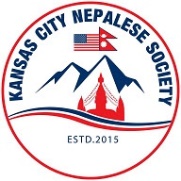 Date:  9/23/2023, Saturday at 11:00 AMMeeting Type: Virtual (Zoom)Facilitator: Kumar Gaurab – General Secretary Attendees:KCNS CommitteeDinesh Gurung (President), Kuber Dahal (VP), Kumar Gaurab (General Secretary), Rajen Rai (Treasure), Srijana Uprety (Member), Sanjeev Pathak (Member), Nibesh Amatya (Member), Anita Shrestha (Member), Kalpana Tamang (Member)KCNS AdvisorsDr. Rajan PantSubhodh Adhikari Objective: KCNS Gyanu Rana Live Concert & Dashain Event Planning and Work DivisionsMeeting notes:Gyanu Rana Live Concert: Gyanu Rana Live Concert logistics & planning discussionEvent date: October 7th, 2023, Saturday Time: Between 4-9 PM for 2-3 hoursVenue: Fontainebleau Clubhouse, Overland Park, KSPlan for welcoming her and gift (Welcome with flower bouquet and pashmina (if possible) on the stage, Present Plaque by KCNS after the event)Hire sound engineer for the event Local food vendor within KCNS community will be providing food service on the event day. Food vendor will be donating/paying $100 to KCNS for putting the food stall/selling food. Volunteers needed clubhouse setup and closing activities including cleaningVolunteer work on event day is must for KCNS active executive committee members. In case of any availability issues due to other prior commitments/plans, should be notified to the KCNS Ex-Com group ahead of the event day. Dashain 2023:Dashain event date: October 21st, 2023, Saturday Venue: Kaw Prairie Community Church, 9421 Meadow View Dr, Lenexa, KS 66227Potential Artist for the event– Krishna Kafle Ticket price decided: Regular: $25, International Students: $20, Kids >10 -13 years: $15, Kids <10 >63 Free, Non-member $35 (Note in the ticket: Be member and save $5)Action items:Dinesh Gurung:Contact venue management and confirm for event time change (planning should be from 5-7 PM) – Gyanu Rana live concertChange time in the flyer and repost fb post upon Clubhouse time change request confirmation – Gyanu Rana Live ConcertFollow up with Sound engineer and book him/her for the event, $/hour for the service – Gyanu Rana Live ConcertCreate flyer for Dashain event with date, time, venue and ticket prices as discussed in the meeting – Dashain Event 2023After final flyer reviews by the KCNS group members, post in social media (Facebook page & group) and KCNS Website - Dashain Event 2023Create tickets for purchase and share link on social media and KCNS Website – Dashain Event 2023Kuber Dahal: Help setup the hall on the event date – Gyanu Rana Live ConcertReach out to community people for volunteers for the event day – Gyanu Rana Live ConcertConfirmed for volunteer work – Gyanu Rana Live ConcertKumar Gaurab:Design and place an order for KCNS appreciation plaque for Ms. Gyanu Rana – Gyanu Rana Live ConcertConfirmed for volunteer work – Gyanu Rana Live Concert Start planning/designing awards, medals and trophies for KCNS Indoor Sports Event 2023 winners should be distributed to players on Dashain event – Dashain Event 2023Nibesh Amatya:Volunteer with sound systems setup for the event – Gyanu Rana Live Concert Subodha Adhikari: Buy a nice flower bouquet for Ms. Gyanu Rana to welcome her on the stage – Gyanu Rana Live ConcertAnita Shreshta: Arrange/buy Pashmina for Ms. Gyanu Rana – Gyanu Rana Live Concert Dr. Rajan Pant: Find more details/finalize deal with artist (Krishana Kafle) and share with the team – Dashain Event 2023Sanjeev Pathak: Confirmed for volunteer work – Gyanu Rana Live Concert